庆阳汇勤石油工程技术服务有限责任公司招 聘 简 章一、公司简介庆阳汇勤石油工程技术服务有限责任公司（简称“汇勤公司”）成立于2012年，总部位于西安，注册资金5100万元，是以油田试油（气）工程技术服务、油田地面管道安装技术服务、油田地面场站管护技术服务、油田综合物业管理服务为主营业务的一家综合性民营企业。为适应公司发展需求，拓展公司综合业务，现竭诚欢迎各校大学生及社会各方有志人士加盟，携手创造汇勤公司美好明天。二、联系方式公司地址：陕西省西安市未央区凤城六路银池道拉斯7楼（710018）公司官网：http://www.qyhqsy.com联系电话：029-86103150  17392448747热招岗位管道电焊作业人员（全自动焊方向，可无经验）招聘条件：（1）年龄18-25岁，高中及以上学历，理工类专业；（2）身心健康、无传染性疾病、心脑血管疾病及其它有职业禁忌的严重疾病；（3）遵纪守法，踏实吃苦，能适应油田野外作业和工作环境。有较强的事业心、责任感、服从管理；（4）有相关工作经验且特别优秀的可适当放宽条件。薪资待遇：薪酬计发以完成焊接工作量为准，基本工资+绩效工资。国内项目：熟练工月平均工资不低于12000元（含五险），要求：需要提供体检报告：近3个月以内二级甲等及以上医院体检报告（要求有检查结论）-----必检项目为：血压、辨色力、视力、听力、心电图、胸片、血常规、尿常规、肝功能、肾功能。2、管道电焊作业人员招聘条件： 一类（1）年龄在18-岁至25岁。（2）技校、中专，高中及高中以上学历。 （3）热爱管道工程建设工作，有责任心，能吃苦耐劳，能团结协作；适应长期野外施工（4）身体健康。无色盲（辨色能力好），视力好不配带眼睛。（5）可无电焊基础，有电焊基础优先。二类（1）年龄在26岁至28岁。（2）技校、中专，高中及高中以上学历。 （3）热爱管道工程建设工作，有责任心，能吃苦耐劳，能团结协作；适应长期野外施工（4）身体健康。无色盲（辨色能力好），视力好不配带眼睛。（5）必须有电焊基础。如;低氢手工焊、氩弧焊、纤维素	+药芯自保户下向焊-----其中最少一项（6）参加过管道、炼油场施工焊过射线探伤焊工优先。薪资待遇：薪酬计发以完成焊接工作量为准。项目待工期间平均为130元/日。年收入5至10万。 要求：需要提供体检报告：近3个月以内二级甲等及以上医院体检报告（要求有检查结论）-----必检项目为：血压、辨色力、视力、听力、心电图、胸片、血常规、尿常规、肝功能、肾功能。3、管工招聘条件： 一类（1）年龄在20岁至30岁。（2）职业学院或技工院校以上学院机械专业或类似专业毕业2年以内；高中及高中以上学历原件。 （3）热爱管道工程建设工作，有责任心，能吃苦耐劳，能团结协作；适应长期野外施工（4）身体健康。（5）能熟练使用绘图软件，如CAD、CAX等；（6）会简单工件的展开放样；（7）能进行简单管件组对、能够进行一般地形管道组对、连头、试压工作。 二类（1）年龄在26岁至40岁。（2）职业学院或技工院校以上学院机械专业或类似专业毕业4年以上；高中及高中以上学历原件。 （3）热爱管道工程建设工作，有责任心，能吃苦耐劳，能团结协作；适应长期野外施工。（4）身体健康。（5）能组织复杂阀组的下料、组对工作；（6）能独立完成大型场站的图纸识读下料工作；（7）能独立完成复杂地形的管线组对施工组织工作；（8）能进行复杂工件的展开放样；（9）能进行复杂工况的长输管线动火连头下料施工工作；（10）能组织在型场站吹扫试压工作。有良好的施工组织协调能力。要求：需要提供体检报告：近3个月以内二级甲等及以上医院体检报告（要求有检查结论）-----必检项目为：血压、辨色力、视力、听力、心电图、胸片、血常规、尿常规、肝功能、肾功能。薪资待遇：薪酬计发以工作量为准，年收入5-9万以上。以上岗位的福利与工作地点如下：（1）自上岗之日起，建立个人养老、医疗、工伤、生育、失业五项社会保险和商业险；（2）施工工作期间执行公司休假待遇(按连续工作时间享受轮休假、探亲假、婚丧假等)；（3）轮休回家报销路费四次（以大巴往返费用为准，标准为310～470元/人）；（4）根据项目所在地区，每年享有2—3个月的冬休假期（冬休期间只发放基本工资）；（5）原则上公司每年免费组织员工身体健康检查一次；（6）新入职人员见习期或技术熟练期满后，符合“一至四类”核心骨干劳务人员条件的，由用工单位推荐，纳入甲方公司人才队伍管理，享受相应薪酬待遇，建立和缴纳住房公积金；（7）享受与甲方员工相同的福利待遇（生日卡和普惠式福利等）。工作地点：国内外长输管道施工项目所在地。更多岗位信息与公司介绍可通过以下渠道详细了解，并进行线上 “应聘/推荐” 报名。（一）微信公众号关注“庆阳汇勤”微信公众号→浏览“在招岗位”信息→点击“服务平台”→进入“应聘登记”页面→点击“我要应聘”或“我要推荐”，填写“应聘”或“推荐”信息。（二）公司官网登陆公司官网→浏览“在招岗位”信息→点击“一键投递”→进入“应聘登记”页面→点击“我要应聘”或“我要推荐”，填写“应聘”或“推荐”信息。（三）应聘登记网页进入“应聘登记”页面→点击“我要应聘”或“我要推荐”，填写“应聘”或“推荐”信息。各渠道对应二维码如下：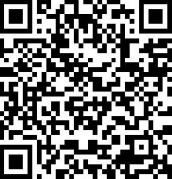 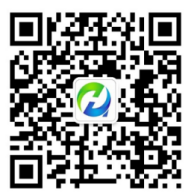 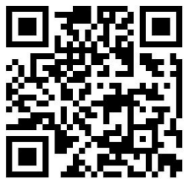 以上招聘信息如有变动，以公司最终通知为准。